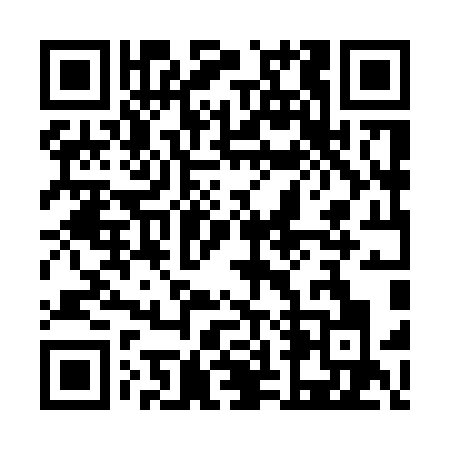 Prayer times for Upper Maugerville, New Brunswick, CanadaWed 1 May 2024 - Fri 31 May 2024High Latitude Method: Angle Based RulePrayer Calculation Method: Islamic Society of North AmericaAsar Calculation Method: HanafiPrayer times provided by https://www.salahtimes.comDateDayFajrSunriseDhuhrAsrMaghribIsha1Wed4:366:121:236:258:3510:122Thu4:346:111:236:258:3610:143Fri4:326:091:236:268:3710:154Sat4:306:081:236:278:3810:175Sun4:286:071:236:288:4010:196Mon4:266:051:236:288:4110:217Tue4:246:041:236:298:4210:238Wed4:226:021:236:308:4310:259Thu4:206:011:236:318:4510:2610Fri4:186:001:236:318:4610:2811Sat4:165:581:236:328:4710:3012Sun4:145:571:226:338:4810:3213Mon4:125:561:226:338:5010:3414Tue4:105:551:226:348:5110:3615Wed4:085:541:236:358:5210:3816Thu4:075:531:236:368:5310:3917Fri4:055:511:236:368:5410:4118Sat4:035:501:236:378:5510:4319Sun4:025:491:236:388:5710:4520Mon4:005:481:236:388:5810:4721Tue3:585:471:236:398:5910:4822Wed3:575:461:236:409:0010:5023Thu3:555:451:236:409:0110:5224Fri3:545:451:236:419:0210:5325Sat3:525:441:236:419:0310:5526Sun3:515:431:236:429:0410:5727Mon3:495:421:236:439:0510:5828Tue3:485:421:246:439:0611:0029Wed3:475:411:246:449:0711:0130Thu3:455:401:246:449:0811:0331Fri3:445:401:246:459:0911:04